.Alt. Music: Alan Jackson - Country Boy - 130 BPM - CD: Good Time(Steps for the man & the lady are the same. Hold hands throughout the dance)Partner Dance (Sweetheart Position)SIDE,CROSS,SIDE, HEEL FWD, BACK,ACROSS, SIDE, HEEL FWDCOASTER STEP, BRUSH, 1/4 PIVOT TURN  R, 1/4 PIVOT TURN RROCK STEP, STEP FWD 1/2 TURN L, BRUSH, 1/4 PIVOT TURN L, 1/4 PIVOT TURN LROCK STEP, STEP FWD 1/2 TURN R, STEP, BRUSH, STEP TEGETHER, STEP, BRUSHSTART OVER.Crazy People (P)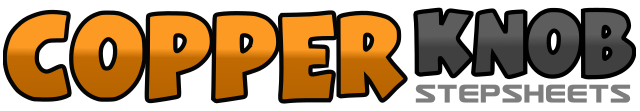 .......Count:32Wall:0Level:Improver Partner Dance.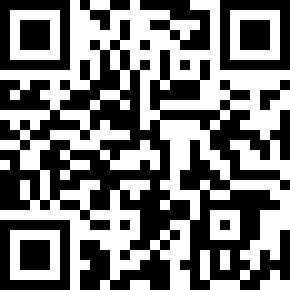 Choreographer:Greywolf (NL) & Wiya Wambli (NL) - July 2009Greywolf (NL) & Wiya Wambli (NL) - July 2009Greywolf (NL) & Wiya Wambli (NL) - July 2009Greywolf (NL) & Wiya Wambli (NL) - July 2009Greywolf (NL) & Wiya Wambli (NL) - July 2009.Music:People Are Crazy - Billy Currington : (CD: Little Bit Of Everything)People Are Crazy - Billy Currington : (CD: Little Bit Of Everything)People Are Crazy - Billy Currington : (CD: Little Bit Of Everything)People Are Crazy - Billy Currington : (CD: Little Bit Of Everything)People Are Crazy - Billy Currington : (CD: Little Bit Of Everything)........1RF step to the right2LF step behind RV3RF step to the right4LF touch heel diagonal left forward5LF step back6RF step across LF7LF step to the left8RF touch heel diagonal right forward9RF step back10LF step next to RF11RF step forward12LF brush forward13LF step forward14RF&LF 1/4 turn right15LF step forward16RF&LF 1/4 turn right17LF rock forward18RF rock back19(1/2 turn left on RF) and LF step forward20RF brush forward21RF step forward22LF&RF 1/4 turn left23RF step forward24LF&RF 1/4 turn left25RF rock forward26LF rock back27(1/2 turn right on LF) and RF step forward28LF brush forward29LF step forward30RF step next to LF31LF step forward32RF brush forward